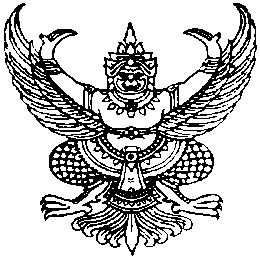 ประกาศคณะกรรมการพนักงานส่วนตำบลจังหวัดน่านเรื่อง  หลักเกณฑ์และเงื่อนไขเกี่ยวกับการพัฒนาพนักงานครูและบุคลากรทางการศึกษาองค์การบริหารส่วนตำบล        สายงานการสอน (ฉบับที่ ๒) พ.ศ. 2562..............................................โดยที่เป็นการสมควรกำหนดเงื่อนไขการพัฒนาพนักงานครูและบุคลากรทางการศึกษา    องค์การบริหารส่วนตำบล สายงานการสอน ให้มีการพัฒนาตนเองอย่างเป็นระบบและต่อเนื่อง เพื่อเป็นการส่งเสริมสนับสนุนพนักงานครูและบุคลากรทางการศึกษาองค์การบริหารส่วนตำบล สายงานการสอน ได้มีการสั่งสมความชำนาญและความเชี่ยวชาญในการจัดการเรียนการสอน ประพฤติปฏิบัติตนเป็นแบบอย่างที่ดี มีวินัยคุณธรรม จริยธรรม และจรรยาบรรณวิชาชีพ และมีการพัฒนาคุณภาพการศึกษาที่ส่งผลถึงคุณภาพผู้เรียนได้อย่างแท้จริง และมีประสิทธิภาพ ประสิทธิผล	อาศัยอำนาจตามความในมาตรา 25 วรรคเจ็ด ประกอบมาตรา 13 และมาตรา 14           แห่งพระราชบัญญัติระเบียบบริหารงานบุคคลส่วนท้องถิ่น พ.ศ. ๒๕๔๒  และมติคณะกรรมการพนักงานส่วนตำบล จังหวัดน่าน  ในการประชุมครั้งที่ 4/๒๕๖๒  เมื่อวันที่ ๒5 เมษายน  พ.ศ. ๒๕๖๒  เห็นชอบให้แก้ไขหลักเกณฑ์และเงื่อนไขเกี่ยวกับการพัฒนาครูและบุคลากรทางการศึกษาองค์การบริหารส่วนตำบล สายงานการสอน พ.ศ. ๒๕๖๑ ประกาศ ณ  วันที่  ๑ สิงหาคม พ.ศ. ๒๕๖๑  ดังนี้ 	ข้อ ๑ ประกาศนี้เรียกว่า “ประกาศคณะกรรมการพนักงานส่วนตำบลจังหวัดน่าน            เรื่อง หลักเกณฑ์และเงื่อนไขเกี่ยวกับการพัฒนาครูและบุคลากรทางการศึกษาองค์การบริหารส่วนตำบล      สายงานการสอน (ฉบับที่ ๒) พ.ศ. ๒๕๖๒” 	ข้อ ๒ ประกาศฉบับนี้ ให้ใช้บังคับตั้งแต่วันถัดจากวันประกาศเป็นต้นไป       	ข้อ ๓ ให้ยกเลิกความในข้อ ๓ ข้อ ๕ วรรคแรก และข้อ ๙ แห่งประกาศคณะกรรมการพนักงานส่วนตำบลจังหวัดน่าน เรื่อง หลักเกณฑ์และเงื่อนไขเกี่ยวกับการพัฒนาพนักงานครูและบุคลากร      ทางการศึกษาองค์การบริหารส่วนตำบล สายงานการสอน พ.ศ. ๒๕๖๑ แล้วให้ใช้ความใหม่แทนดังนี้                  “ข้อ ๓ พนักงานครูและบุคลากรทางการศึกษาองค์การบริหารส่วนตำบล สายงานการสอน ต้องได้รับการพัฒนาอย่างต่อเนื่องทุกปี โดยให้พนักงานครูและบุคลากรทางการศึกษาองค์การบริหารส่วนตำบลดังกล่าวประเมินตนเอง และจัดทำแผนการพัฒนาตนเองเป็นรายปี ตามแบบ ที่ ก.อบต. กำหนด พร้อมทั้ง   เข้ารับการพัฒนาตามแผนอย่างเป็นระบบและต่อเนื่อง                     	ในรอบ ๕ ปีที่ขอรับการประเมินให้มีและเลื่อนวิทยฐานะ ต้องมีจำนวนชั่วโมง   การพัฒนา ๑๐๐ ชั่วโมง หากมีจำนวนชั่วโมงการพัฒนาไม่ครบ ๑๐๐ ชั่วโมง แต่ไม่น้อยกว่า ๖๐ ชั่วโมง ให้นำจำนวนชั่วโมงการมีส่วนร่วมในชุมชนการเรียนรู้ทางวิชาชีพ (Professional Learning Community : PLC) ส่วนที่เกิน ๕๐ ชั่วโมง ในแต่ละปีมานับรวมเป็นจำนวนชั่วโมงการพัฒนาให้ครบ ๑๐๐ ชั่วโมงได้”                            “ข้อ ๕ ก.อบต. หรือสถาบันคุรุพัฒนา เป็นผู้พิจารณารับรองหลักสูตรและกำหนดหน่วยงานในการพัฒนาตามมาตรฐานวิทยฐานะ โดยมีขอบข่ายองค์ประกอบด้านความรู้ ด้านทักษะ         ด้านความเป็นครูและคุณลักษณะที่คาดหวัง ดังนี้”                                 /“ข้อ ๙... - ๒ -                           	“ข้อ ๙  การดำเนินการในช่วงระยะเวลาเปลี่ยนผ่าน                                     	๙.๑ ผลการพัฒนาตามหลักเกณฑ์และวิธีการพัฒนาพนักงานครูและบุคลากรทางการศึกษาองค์การบริหารส่วนตำบลก่อนแต่งตั้งให้มีหรือเลื่อนวิทยฐานะระดับชำนาญการพิเศษ          และวิทยฐานะระดับเชี่ยวชาญ ตามหลักเกณฑ์เดิมที่มีระยะเวลายังอยู่ภายในเวลา ๓ ปี นับแต่วันที่สำเร็จหลักสูตรการพัฒนา ให้สามารถนำมาใช้เป็นคุณสมบัติในการขอให้มีวิทยฐานะและเลื่อนวิทยฐานะตำแหน่งครูได้ จำนวน ๑ ครั้ง                                     	๙.๒ ผู้ใดดำรงตำแหน่งครูหรือดำรงวิทยฐานะก่อนวันที่หลักเกณฑ์นี้ประกาศใช้บังคับ ที่มีผลการพัฒนาตามหลักเกณฑ์และวิธีการพัฒนาพนักงานครูและบุคลากรทางการศึกษาองค์การบริหารส่วนตำบลก่อนแต่งตั้งให้มีหรือเลื่อนวิทยฐานะระดับชำนาญการพิเศษและวิทยฐานะ        ระดับเชี่ยวชาญ ตามหลักเกณฑ์เดิม แต่พ้นกำหนดเวลา ๓ ปี นับแต่วันที่สำเร็จหลักสูตรการพัฒนาแล้ว   หรือไม่เคยมีผลการพัฒนาตามหลักเกณฑ์และวิธีการดังกล่าว ให้ผู้นั้นเข้ารับการพัฒนาตามหลักเกณฑ์นี้ โดยให้เข้ารับการพัฒนาตามหลักสูตรที่ ก.อบต. รับรอง ภายในระยะเวลาที่เหลือ ปีละ ๒๐ ชั่วโมง หากภายในระยะเวลาที่เหลือมีจำนวนชั่วโมงการพัฒนาไม่ครบตามที่กำหนด ให้นำจำนวนชั่วโมงการมีส่วนร่วมในชุมชนการเรียนรู้ทางวิชาชีพ (Profession Learning Community : PLC) ส่วนที่เกิน ๕๐ ชั่วโมง ในแต่ละปี มานับรวมเป็นจำนวนชั่วโมงการพัฒนาให้ครบได้                                       ๙.๓ ผู้ใดดำรงตำแหน่งครูหรือดำรงวิทยฐานะก่อนวันที่หลักเกณฑ์นี้ประกาศใช้บังคับแต่ไม่ได้เข้ารับการพัฒนาตามหลักสูตรที่ ก.อบต.รับรอง ในปี พ.ศ. ๒๕๖๑ – ๒๕๖๒  (ระหว่างวันที่ ๑๐ พฤษภาคม ๒๕๖๑ – ๓๐ ธันวาคม ๒๕๖๒) ให้ผู้นั้นนำจำนวนชั่วโมงการมีส่วนร่วมในชุมชน      การเรียนรู้ทางวิชาชีพ (Professional Learning Community : PLC) ส่วนที่เกิน ๕๐ ชั่วโมง  ในแต่ละปี     มานับเป็นจำนวนชั่วโมงการพัฒนาได้ และให้ถือว่าเป็นผู้ที่มีระยะเวลาการพัฒนาอย่างต่อเนื่อง”                                    ประกาศ ณ วันที่       พฤษภาคม  พ.ศ.  ๒๕๖๒ประธานกรรมการพนักงานส่วนตำบลจังหวัดน่านคำอธิบายประกอบประกาศ ก.อบต. เรื่อง หลักเกณฑ์และเงื่อนไขเกี่ยวกับการพัฒนาพนักงานครูและบุคลากรทางการศึกษาองค์การบริหารส่วนตำบล สายงานการสอน (ฉบับที่ 2) พ.ศ. 2562ความหมาย		1. พัฒนาอย่างต่อเนื่องทุกปี  หมายถึง พนักงานครูและบุคลากรทางการศึกษาองค์การบริหารส่วนตำบล สายงานการสอน ต้องพัฒนาตนเองอย่างต่อเนื่องทุกปีตามแผนพัฒนาตนเองเป็นรายปี		2. ชั่วโมงการพัฒนา  หมายถึง จำนวนชั่วโมงการพัฒนาตามหลักสูตรที่ ก.อบต. กำหนดหรือตามที่สถาบันคุรุพัฒนารับรอง เป็นไปตามหลักเกณฑ์นี้นับถึงวันที่ยื่นคำขอมีหรือเลื่อนวิทยฐานะวิธีการนับชั่วโมงการพัฒนา	1. ในแต่ละรอบปีที่ขอรับการประเมินเพื่อให้มีและเลื่อนวิทยฐานะต้องมีชั่วโมงการพัฒนา ตามที่ ก.อบต.กำหนด หรือตามที่สถาบันคุรุพัฒนารับรอง อย่างต่อเนื่องทุกปี โดยสามารถนำจำนวนชั่วโมงการพัฒนาและชั่วโมงการมีส่วนร่วมในชุมชนการเรียนรู้ทางวิชาชีพ (Professional Learning Community : PLC)   ส่วนที่เกิน ๕๐ ชั่วโมง ในแต่ละปี มานับรวมให้ครบตามที่ ก.อบต. กำหนดได้ ดังนี้  	1.1 ผู้ที่จะเข้ารับการพัฒนาในรอบ 5 ปี ต้องมีจำนวนชั่วโมงการพัฒนาครบ 100 ชั่วโมง		หากมีจำนวนชั่วโมงการพัฒนาไม่ครบ 100 ชั่วโมง แต่ไม่น้อยกว่า 60 ชั่วโมง       (ร้อยละ 60 ของจำนวนชั่วโมงการพัฒนาทั้งหมด) ให้นำจำนวนชั่วโมงการมีส่วนร่วมในชุมชนการเรียนรู้     ทางวิชาชีพ (Professional Learning Community : PLC) ส่วนที่เกิน 50 ชั่วโมง ในแต่ละปี มานับรวมเป็นจำนวนชั่วโมงการพัฒนาให้ครบ 100 ชั่วโมงได้    			1.2 ผู้ที่จะเข้ารับการพัฒนาในรอบ 4 ปี ต้องมีจำนวนชั่วโมงการพัฒนาครบ 80 ชั่วโมง				หากมีจำนวนชั่วโมงการพัฒนาไม่ครบ 80 ชั่วโมง  แต่ไม่น้อยกว่า 48 ชั่วโมง           (ร้อยละ 60 ของจำนวนชั่วโมงการพัฒนาทั้งหมด) ให้นำจำนวนชั่วโมงการมีส่วนร่วมในชุมชนการเรียนรู้     ทางวิชาชีพ (Professional Learning Community : PLC) ส่วนที่เกิน 50 ชั่วโมง ในแต่ละปี มานับรวม    เป็นจำนวนชั่วโมงการพัฒนาให้ครบ 80 ชั่วโมงได้			1.3 ผู้ที่จะเข้าพัฒนาในรอบ 3 ปี ต้องมีจำนวนชั่วโมงการพัฒนาครบ 60 ชั่วโมง				หากมีจำนวนชั่วโมงการพัฒนาไม่ครบ 60 ชั่วโมง แต่ไม่น้อยกว่า 36 ชั่วโมง           (ร้อยละ 60 ของจำนวนชั่วโมงการพัฒนาทั้งหมด) ให้นำจำนวนชั่วโมงการมีส่วนร่วมในชุมชนการเรียนรู้      ทางวิชาชีพ (Professional Learning Community : PLC) ส่วนที่เกิน 50 ชั่วโมง ในแต่ละปี มานับรวมเป็นจำนวนชั่วโมงการพัฒนาให้ครบ 60 ชั่วโมงได้			1.4 ผู้ที่จะเข้ารับการพัฒนาในรอบ 2 ปี ต้องมีจำนวนชั่วโมงการพัฒนาครบ 40 ชั่วโมง				หากมีจำนวนชั่วโมงการพัฒนาไม่ครบ 40 ชั่วโมง แต่ไม่น้อยกว่า 24 ชั่วโมง          (ร้อยละ 60 ของจำนวนชั่วโมงการพัฒนาทั้งหมด) ให้นำจำนวนชั่วโมงการมีส่วนร่วมในชุมชนการเรียนรู้     ทางวิชาชีพ (Professional Learning Community : PLC)  ส่วนที่เกิน 50 ชั่วโมง ในแต่ละปี มานับรวม   เป็นจำนวนชั่วโมงการพัฒนาให้ครบ 40 ชั่วโมงได้			1.5 ผู้ที่จะเข้ารับการพัฒนาในรอบ 1 ปี ต้องมีจำนวนชั่วโมงการพัฒนาครบ 20 ชั่วโมง 				หากมีจำนวนชั่วโมงการพัฒนาไม่ครบ 20 ชั่วโมง แต่ไม่น้อยกว่า 12 ชั่วโมง          (ร้อยละ 60 ของจำนวนชั่วโมงการพัฒนาทั้งหมด) ให้นำจำนวนชั่วโมงการมีส่วนร่วมในชุมชนการเรียนรู้     ทางวิชาชีพ(Professional Learning Community : PLC)  ส่วนที่เกิน 50 ชั่วโมง ในแต่ละปี มานับรวม   เป็นจำนวนชั่วโมงการพัฒนาให้ครบ 20 ชั่วโมงได้												          /2. ผู้ที่ไม่ได้...- 2 -		2. ผู้ที่ไม่ได้เข้ารับการพัฒนาในปี พ.ศ. 2561 – 2562 (ระหว่างวันที่ 10 พฤษภาคม 2561 ถึงวันที่ 31 ธันวาคม 2562) ให้นำจำนวนชั่วโมงการมีส่วนร่วมในชุมชนการเรียนรู้ทางวิชาชีพ (Professional Learning Community : PLC)  ส่วนที่เกิน 50 ชั่วโมง ในแต่ละปี มาทดแทนจำนวนชั่วโมงการพัฒนาได้  และให้ถือว่าเป็นผู้ที่มีระยะเวลาการพัฒนาอย่างต่อเนื่อง โดยให้นับจำนวนชั่วโมงการพัฒนา ดังนี้			2.1 ผู้ที่จะเข้ารับการพัฒนาในรอบปีที่เหลือ 2 ปี (ปี พ.ศ. 2561 และปี พ.ศ. 2562) ให้นำจำนวนชั่วโมงการมีส่วนร่วมในชุมชนการเรียนรู้ทางวิชาชีพ (Professional Learning Community : PLC)  ส่วนที่เกิน 50 ชั่วโมง ในปี พ.ศ. 2561 และปี พ.ศ. 2562 มาทดแทนจำวนชั่วโมงการพัฒนาให้ครบ        40 ชั่วโมงได้  			2.2 ผู้ที่จะเข้ารับการพัฒนาในรอบปีที่เหลือ 1 ปี (ปี พ.ศ. 2561 และปี พ.ศ. 2562  แล้วแต่กรณี)  ให้นำจำนวนชั่วโมงการมีส่วนร่วมในชุมชนการเรียนรู้ทางวิชาชีพ (Professional Learning Community : PLC) ส่วนที่เกิน 50 ชั่วโมง ในปี พ.ศ. 2561 และปี พ.ศ. 2562 แล้วแต่กรณี มาทดแทนจำนวนชั่วโมงการพัฒนาให้ครบ 20 ชั่วโมงได้		3. ผู้ที่มีผลการพัฒนาตามหลักเกณฑ์และวิธีการพัฒนาพนักงานครูและบุคลากรทางการศึกษา องค์การบริหารส่วนตำบลก่อนแต่งตั้งเพื่อให้มีหรือเลื่อนวิทยฐานะระดับชำนาญการพิเศษ และวิทยฐานะระดับเชี่ยวชาญ ตามหลักเกณฑ์เดิมอยู่ก่อนวันที่ 10 พฤษภาคม 2561 และผลการพัฒนาที่มีระยะเวลายังอยู่ภายในเวลา 3 ปี นับแต่วันที่สำเร็จหลักสูตรการพัฒนา สามารถนำวุฒิบัตรผ่านการพัฒนาตามหลักเกณฑ์ดังกล่าว มาใช้แทนการพัฒนาตามหลักเกณฑ์นี้ ได้ 1 ครั้ง ทั้งนี้ วันที่สำนักงาน ก.อบต.จังหวัดหรือสำนักงาน ก.อบต. รับคำขอฯ ผลการพัฒนาต้องมีระยะเวลายังอยู่ภายในเวลา 3 ปี		4. ผู้ที่มีผลการพัฒนาตามหลักเกณฑ์และวิธีการพัฒนาพนักงานครูและบุคลากรทางการศึกษาองค์การบริหารส่วนตำบลก่อนแต่งตั้งเพื่อให้มีหรือเลื่อนเป็นวิทยฐานะระดับชำนาญการพิเศษ และวิทยฐานะระดับเชี่ยวชาญ ตามหลักเกณฑ์เดิมอยู่ก่อนวันที่ 10 พฤษภาคม 2561  แต่ผลการพัฒนาพ้นกำหนดระยะเวลา 3 ปี นับแต่วันที่สำเร็จหลักสูตรการพัฒนาแล้ว ให้เข้ารับการพัฒนาตามหลักเกณฑ์นี้ และนับชั่วโมงการพัฒนา ตามข้อ 1 – 2 แล้วแต่กรณี  ..............................................